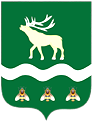 Российская Федерация Приморский крайДУМА ЯКОВЛЕВСКОГО МУНИЦИПАЛЬНОГО ОКРУГАПРИМОРСКОГО КРАЯРЕШЕНИЕ25 июня 2024 года                      с. Яковлевка                               № 358 - НПАО признании утратившими силу отдельных решений Думы Яковлевского муниципального района В соответствии с Законом Приморского края от 05.12.2022 № 247-КЗ «О Яковлевском муниципальном округе Приморского края» в  целях актуализации муниципальной правовой базы Дума Яковлевского муниципального округаРЕШИЛА:1. Признать утратившими силу:1) решение Думы Яковлевского муниципального района от 28.04.2005 № 102 «О Положении об организации электроснабжения поселений Яковлевского муниципального района»;2) решение Думы Яковлевского муниципального района от 28.04.2005 № 103 «О Положении об организации газоснабжения  поселений Яковлевского муниципального района»;3) решение Думы Яковлевского муниципального района от 30.08.2005 № 183 «О Положении о Правилах ведения и развитии пчеловодства в Яковлевском муниципальном районе»;4) решение Думы Яковлевского муниципального района от 27.09.2005 № 217 «О Положении о порядке организации содержания на территории Яковлевского муниципального  района межпоселенческих мест захоронения»;5) решение Думы Яковлевского муниципального района от 27.09.2005 № 222 «О Положении о содержании и строительстве автомобильных  дорог общего пользования между населенными пунктами, мостов и иных транспортных инженерных сооружений вне границ населенных пунктов на территории Яковлевского муниципального района»;6) решение Думы Яковлевского муниципального района от 26.06.2012 №  741-НПА «О внесении изменения в Положение о Правилах ведения и развития пчеловодства в Яковлевском муниципальном районе»;7)  решение Думы Яковлевского муниципального района от 25.11.2014 № 186-НПА «О Положении о порядке предоставления служебных жилых помещений участковым уполномоченным полиции в Яковлевском муниципальном районе»;8) решение Думы Яковлевского муниципального района от 25.11.2014 № 189-НПА «О Положении об осуществлении муниципального контроля в области использования и охраны особо охраняемых природных территорий местного значения на территории Яковлевского муниципального района»;9) решение Думы Яковлевского муниципального района от 25.02.2016 № 378-НПА «О Положении о порядке осуществления  муниципального контроля за использованием и охраной участков недр местного значения  Яковлевского муниципального района»;10) решение Думы Яковлевского муниципального района от 26.07.2016 № 439 – НПА «О внесении изменений в  пункт 3.6 Положения о порядке осуществления муниципального контроля  за использованием и охраной участков недр местного значения Яковлевского муниципального района»;11) решение Думы Яковлевского муниципального района от 28.11.2017 № 653 - НПА «О Положении о порядке организации и проведения массовых мероприятий на территории Яковлевского муниципального района»;12) решение Думы Яковлевского муниципального района от 06.04.2020 № 240-НПА «О Порядке принятия решений о приватизации служебных жилых помещений специализированного муниципального жилищного фонда Яковлевского муниципального района».2. Настоящее решение вступает в силу после его официального опубликования.  3. Опубликовать настоящее решение в газете «Сельский труженик» и разместить на официальном сайте Яковлевского муниципального округа в информационно-телекоммуникационной сети «Интернет».Председатель Думы Яковлевскогомуниципального округа                                                              Е.А. ЖивотягинГлава Яковлевскогомуниципального округа                                                               А.А. Коренчук